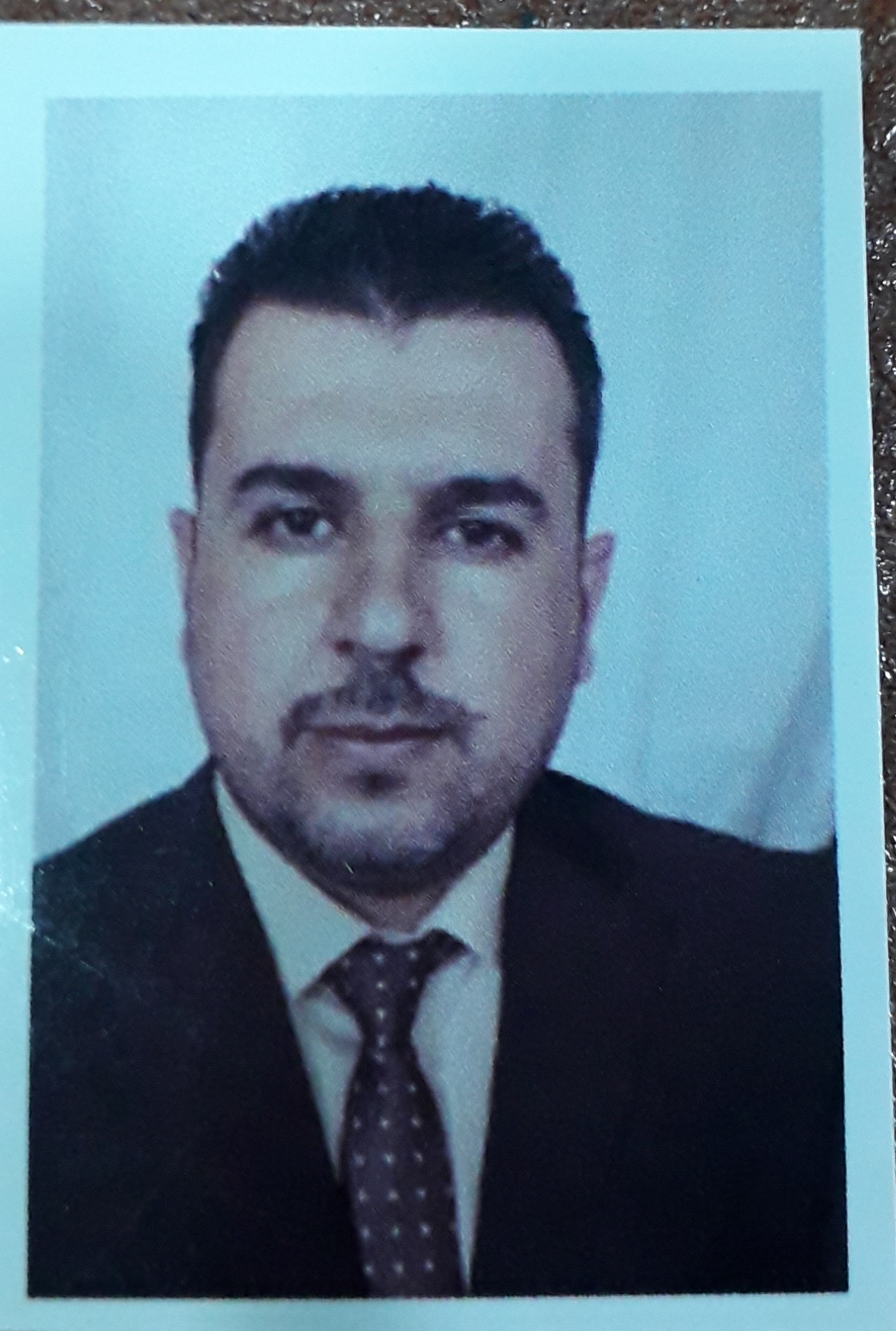 الاسم: عبدالله سالم عبدالله حسين اللقب العلمي: مدرس				العنوان الوظيفي: مشاور قانوني اقدم الاختصاص الدقيق: قانون الاحوال الشخصيةالاختصاص العام: قانون خاصالبريد الالكتروني المؤسسي: Abdullah.salim@uoninevah.edu.iqصفحة الباحث في جوجل سكولار Google Scholar: Abdullah.salim@uoninevah.edu.iqصفحة الباحث في ريسيرج كيت Research Gate: صفحة الباحث فى Scopus profile:صفحة الباحث فى Publons profileاورسيد ORCID:الخبرات الأكاديمية:محاضر في معهد تنقني نينوى / الجامعة التقنية الشمالية 2011-2012محاضر في جامعة دجلة / وجامعة جيهان – اربيل  - 2012-2013مسؤولا لمكتب لجنة الشباب والرياضة - مجلس محافظة نينوى 2010ممثل قانوني في دائرة صحة نينوى من 2012-2023مسؤول شعبة الشؤون العلمية في كلية القانون - جامعة نينوى 2023مدير العقود الحكومية / رئاسة جامعة نينوى 2024رئيسا وعضوا للعديد من اللجان التحقيقية والادارية الفنيةعضوية الجمعيات العلمية والمؤسسات الأكاديمية:البحوث والمؤلفات:احكام الرجعة-دراسة مقارنة مؤلف علمي صدر سنة 2012الاشهاد على الرجعة-بحث منشور في مجلة الرافدين للحقوقزواج التأنيس بحث مقبول للنشر في مجلة جامعة تكريت للحقوق 2021رخصة الزواج بين الضرورة والشرعية بحث منشور في مجلة الرافدين للحقوق 2024Name:  Scientific Title: Position: Specialty: Personal Status Law Field: special law Academic Email: Abdullah.salim@uoninevah.edu.i  Google Scholar: Abdullah.salim@uoninevahResearch gate:Scopus profile:Publons profile:ORCID:Academic Experiences: Memberships: Published Papers and books: Rulings on Return - A Comparative Study, a scientific publication published in 2012- Witnessing the return - research published in Al-Rafidain Law Journal- Civilized marriage, a research accepted for publication in the Tikrit University Journal of Law 2021- Marriage license between necessity and legitimacy, research published in Al-Rafidain Law Journal 2024		الشهادةالسنةالجهة المانحةبكالوريوس قانون2007-2008جامعة الموصل/كلية القانونماجستير قانون2011جامعة الموصل/كلية القانوندكتوراه قانون 2021جامعة الموصل/كلية القانونUniversityYearCertificateUniversity of Mosul/College of Law2007-2008Bachelor of LawUniversity of Mosul/College of Law2011Master of LawUniversity of Mosul/College of Law2021PhD in Law